Konspekt na zajęcia o dokumentach ZHPAutor: hm. Adam KaniaTemat: Najważniejsze dokumenty dla członków kadry kształcącej ZHPCele:  Przedstawienie ducha i treści podstawowych  dokumentów związanych z kształceniemZamierzenia Uczestnik będzie potrafił odszukać odpowiedni dokument i znaleźć w nim potrzebne informacjeUczestnik będzie rozumiał potrzebę sięgania do dokumentówFormy DyskusjaPraca z tekstemOdbiorcy Uczestnicy kursu kadry kształcącej w wieku 20-30 latPomoce kartki do słoneczek, wydruki standardów kursów KK , przewodnikowskiego, System pracy z kadrą, wydruki załączników, czyste kartki, długopisy, taśma bezbarwna, żółte przylepne karteczki, puste wydruki do pracy przełożonego z kadrą , wydruki dokumentu KSZTAŁCENIE KADRY W ZWIĄZKU HARCERSTWA POLSKIEGO dla każdej grupyZałącznik 1 – kartki do wydruku jako ewentualne uzupełnienie wypowiedzi uczestnikówStatut ZHPZasady musztry i ceremoniału…Regulamin mundurowy ZHPInstrukcja drużyny Instrukcja  gromadyStrategii rozwoju ZHP na lata 2012-2017,Podstawy wychowawcze, Regulaminu sprawności zuchowych Zestaw sprawności zuchowychStandard kursu przewodnikowskiegoStandard kursu drużynowych zuchowychStandard kursu podharcmistrzowskiegoStandard kursu komendantów szczepówStandard kursu namiestnikówStandard kursu komendantów hufcówZasady pracy z Indywid. Ścieżkami RozwojuStandard kursu członów KSIWstęp do standardów KURSÓW INSTR. w ZHPSystem stopni harcerskich, Systemu stopni instruktorskichzałącznik 2- plansze do wydrukuZałącznik 3 – różne definicje AntreogospodarkiAntreogospodarka  – gospodarka mająca na celu maksymalne i bezkompromisowe wykorzystanie potencjału naturalnego gleby, jej zasobów mineralnych , występujących na jej powierzchni roślin i zwierząt celem zapewnienia człowiekowi najlepszych warunków do rozwoju nawet kosztem dużych zmian środowiskowych.Antreogospodarka– gospodarka mająca na celu takie podporządkowanie wykorzystania potencjału naturalnego gleby, jej zasobów mineralnych , występujących na jej powierzchni roślin i zwierząt aby jak najlepiej zaspokoić potrzeby człowieka Antreogospodarka- gospodarka mająca na celu wykorzystanie potencjału naturalnego gleby, jej zasobów mineralnych , występujących na jej powierzchni roślin i zwierząt tak aby zachować ją w jak najlepszym stanie a jednocześnie zaspokoić potrzeby człowiekaAntreogospodarka- gospodarka mająca na celu zachowanie potencjału naturalnego gleby, jej zasobów mineralnych , występujących na jej powierzchni roślin i zwierząt bez uwzględniania jakichkolwiek potrzeb zamieszkujących ten teren ludzi Antreogospodarka- pomysł niektórych środowisk krajów wysokorozwiniętych na gospodarkę mająca na celu zachowanie potencjału naturalnego gleby, jej zasobów mineralnych, występujących na jej powierzchni roślin i zwierząt w terenach słabo rozwiniętych nawet kosztem zamieszkujących ten teren ludzi. Załącznik 4 – definicje kluczowych pojęć Kadra – to wszystkie osoby, które pełnią funkcję w ZHP z wyboru lub mianowania. Kadra dzieli się w zależności od pełnionej funkcji na:kadrę instruktorską – […]pełni przede wszystkim funkcje wychowawcze; kadrę specjalistyczną - członków zwyczajnych nie będących instruktorami oraz członków wspierających ZHP, posiadających umiejętności i wiedzę specjalistyczną i pełniących funkcje wspierające działalność wychowawczą. Praca z kadrą – ogół działań skierowanych do kadry, których celem jest pozyskanie kadry dla organizacji, przygotowanie i zmotywowanie jej do pracy oraz udzielenie jej wszechstronnego wsparcia. Kształcenie - to działania służące podniesieniu poziomu wiedzy i umiejętności kadry, kształtowaniu postaw i wartości.Forma kształcenia – sposób organizacji kształcenia, np. kursy, warsztaty, konferencje, seminaria.Przygotowanie do funkcji – działania poprzedzające objęcie funkcji, których istotą jest zapoznanie z zakresem zadań i obowiązków oraz nabycie wiedzy i umiejętności niezbędnych do pełnienia danej funkcji.Opis funkcji – zakres kompetencji, obowiązków i uprawnień oraz warunków do działania, przypisanych określonej funkcji instruktorskiej. Opis funkcji jest podstawą rozmowy przełożonego z podwładnym, obejmującym funkcję. Umowa w sprawie pełnienia funkcji - (instruktorska, wolontariacka, o pracę itp.). Zindywidualizowany zapis ustaleń między przełożonym a podwładnym, dotyczący zakresu obowiązków, uprawnień, decyzyjności oraz wsparcia ze strony organizacji. Podstawą do zawarcia umowy jest opis funkcji. Pozyskiwanie kadry – działania obejmujące zarówno członków organizacji, jak i osoby niezrzeszone, służące zwiększeniu liczby kadry pełniącej różne funkcje w ZHP.Indywidualna ścieżka rozwoju (IŚR) – narzędzie planowania rozwoju kadry, uwzględniające predyspozycje osobowościowe oraz zadania, których osoba pełniąca funkcję ma się podjąć w ustalonym czasie.Załącznik 5 – obszary, zasady i elementyDo wycięcia Do wycięcia Do wycięcia Załącznik 6 – co uwzględniamy potrzeby kadrowe środowiska (planowane w perspektywie długoterminowej),dotychczasowe działania, motywację i kwalifikacje kandydatów, stopniowe angażowanie i poszerzanie zakresu odpowiedzialności, decyzyjności i zadań,wprowadzenie osób nowo pozyskanych do środowiska instruktorskiego, stworzenie im przychylnej atmosfery i możliwości przynależności do zespołu instruktorskiego, przydzielenie opiekuna wprowadzającego w realia zespołu instruktorskiego. wiedzę i umiejętności kandydata na członka kadry ZHPZałącznik 7 – graf i elementy  do uzupełnienia  grafu 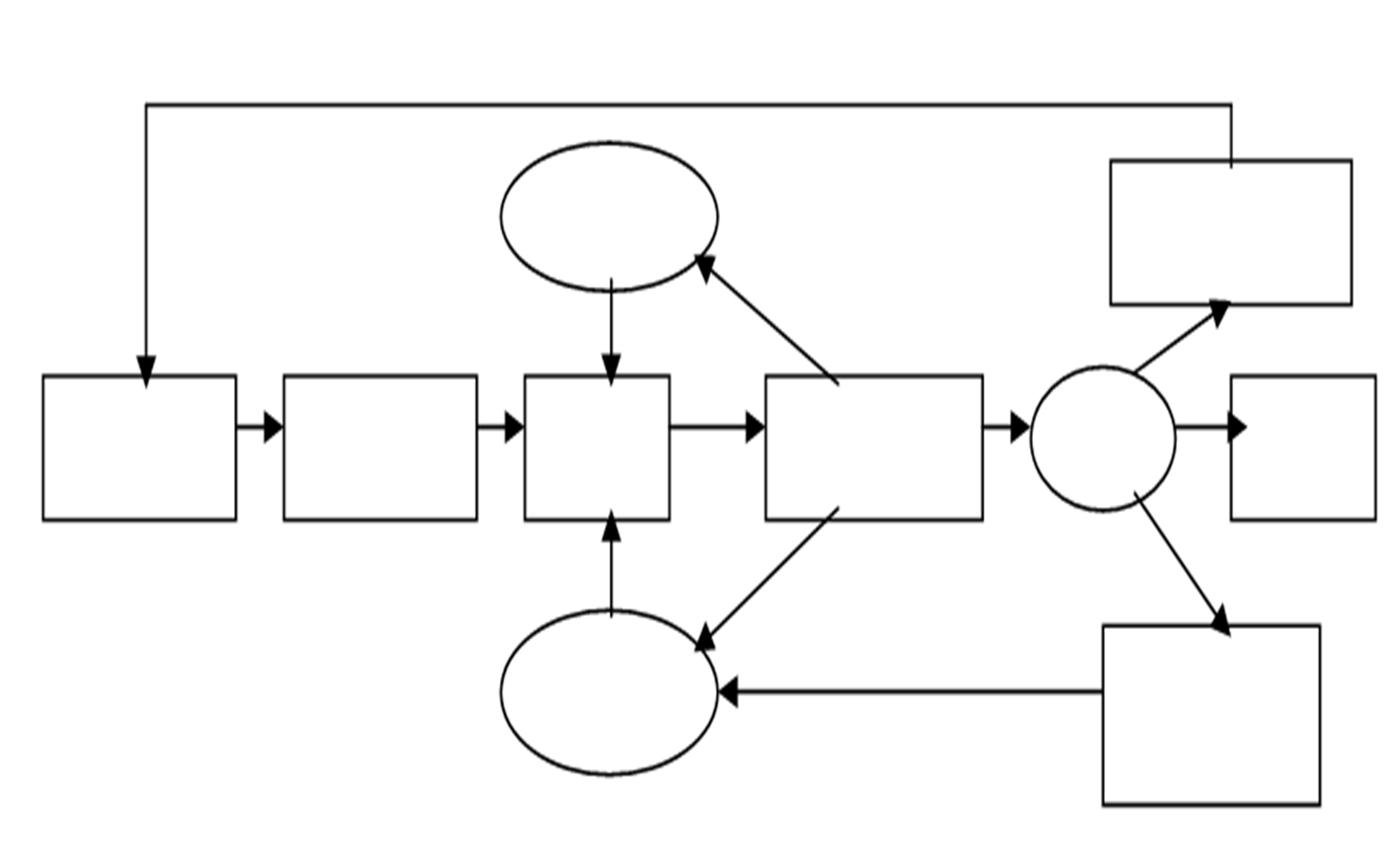 Do wycięcia Załącznik 8 – samodzielne zadania do wykonania na podstawie odpowiedniego dokumentu Wskaż poprawne i niepoprawne składy zespołów. Zrób to najpierw bez dokumentu a potem odnieś się do konkretnych zapisów dokumentuSkład  Zespołu Kadry Kształcącej  Hufca Xowego
hm. Adam Kabiński (BOKK) - przewodniczącyhm. Roman Koczeńpwd. Kinga PanownikSkład  Zespołu Kadry Kształcącej  Hufca Ygrekowego
hm. Joanna Wypych  (BOKK)hm. Roman Koczeń  (SOKK) hm. Kinga Nowik – przewodniczącahm. Anna Towak (BOKK)Skład  Zespołu Kadry Kształcącej  Hufca Zetawegohm. Joanna Wypych  (BOKK)hm. Roman Koczeń  (BOKK)  - przewodniczącydh. Kinga Nowik  HRSkład  Zespołu Kadry Kształcącej  Hufca  Tetowegohm. Jan Wypych  (BOKK)hm. Irena Kcot (BOKK)  - przewodniczącyphm. Krystyna  Erat  (BOKK)pwd. Joanna Gaś Wskaż poprawne i niepoprawne składy zespołów Zrób to najpierw bez dokumentu a potem odnieś się do konkretnych zapisów dokumentuSkład  Zespołu KK Chorągwi  Nowejhm  Marek Olecki (ZOKK)hm. Witold Marecki (SOKK) - przewodniczącyHm Piotr Romaniuk  (SOKK)Phm  Mirosław Janczyk (SOKK) Phm  Marcin Kowal (BOKK)Skład  Zespołu KK Chorągwi  GrubejHm Paweł  Romaniuk  (SOKK)hm. Wojciech Wolny (SOKK)Hm Piotr Romaniuk  (SOKK)Phm  Marta Jakubczyk (BOKK) - przewodniczącaPhm  Marcin Kowal (BOKK)Skład  Zespołu KK Chorągwi  Szybkiejhm. Wojciech Wolny (SOKK) - przewodniczącyHm Piotr Romaniuk  (SOKK)Phm  Marta Jakubczyk (BOKK) Phm  Marcin Kowal (BOKK)Skład  Zespołu KK Chorągwi  Miłejhm. Wojciech Wolny (SOKK) - przewodniczącyHm Piotr Romaniuk  (SOKK)hm  Marta Jakubczyk (SOKK) hm  Magdalena Jakubczyk (SOKK) Phm  Marcin Kowal (BOKK)Phm  Adam Klin (BOKK)Phm  Marta  Wasiluk(BOKK)Hm. Jan Iwański Załącznik 9 – samodzielne zadania do wykonania na podstawie odpowiedniego dokumentu Stereowice dn. 1 marca 2013r.Harcmistrz Jan Talik	talika@wp.plKomendant NiewielkiejChorągwi ZHPhm. Mariusz Ninczak Wniosek o pRZEDŁUŻENIE uprawnień wynikających z posiadaniaBRĄZOWEJ odznaki kadry kształcącejWnioskuję o przedłużenie uprawnień wynikających z posiadania brązowej odznaki kadry kształcącej numer: BOKK 3/2010 przyznanej mi przez Komendanta Chorągwi Niewielkiej  rozkazem L. 5/2010 z dnia 24.03.2010r.   Pełnię funkcje: członka KSI hufca OgromnegoWarunki przedłużenia uprawnieńW ostatnich trzech latach:Opis zrealizowanych zadań:Ad 1)   21-23 października 2011 r.  Muniakowice,  „Saturn” Kurs dla instruktorów – nauczycieli z terenu Chorągwi Niewielkiej  - członek komendy kursu. Zajęcia „Formy aktywizujące na przykładzie zajęć dotyczących historii harcerstwa”Członek Komendy Kursu Drużynowych  „W sadzie” organizowanego przez KCh w Kołomoniu  - sierpień 2011r. – zajęcia dla wszystkich grup metodycznych z zakresu zasad dobrej zbiórki i postawy instruktora. Zajęcia dla wędrowników z form pracy. Członek Kadry Drużynowych w Suchperowie luty 2010r. Ad 2)  Warsztaty „Nowy system kształcenia w ZHP”, 18 sierpnia 2011r. CSI  nr 143/6/2011 Uczestnictwo w dwudniowym szkoleniu z zakresu pracy z grupą  „Jak pracować z zespołami ludzi i mieć autorytet?” organizowane przez Instytut Psychoedukacji i Rozwoju Integralnego & Grupa Active Change. 8-9 grudnia 2012r.Ad 3)   Materiały zamieszczone na stronie www i na płycie podsumowującej kurs „Saturn” zawierający konspekty zajęć i materiały pomocnicze do ich przygotowania ………………………… podpis wnioskodawcyZałączniki:Kserokopie dyplomów warsztatówPłyta kursu Saturndziałaniaczas/łącznieuwagi/materiałyPrzedstawienie się grupie i grupy mnie – zabawa wprowadzającakalambury – równowaga, pamięć, porządek.10/10Dokumenty ZHP  - uczestnicy podają znane im dokumenty (słoneczko jest odkrywane)  /odkrywane są paski z tytułem dokumentu/ standardy jako jeden duży pasek/ w tym także statut, regulaminy mundurowy i musztry, instrukcja drużyny i gromady, Strategii rozwoju ZHP na lata 2012-2017, Podstawy wychowawcze, Regulaminu sprawności zuchowych” , „Zestaw sprawności zuchowych”, standardy kursów, System stopni, systemu stopni instruktorskich5/15Załącznik 1Uczestnicy wybierają trzy najważniejsze dla Kadry Kształcącej dokumenty: SYSTEM PRACY Z KADRĄ W ZHP, Kształcenie kadry w ZHP, system stopni instruktorskich.3/18dyskusja
Załącznik 2Ustalamy Nadrzędny czyli SYSTEM PRACY Z KADRĄ W ZHP /co zawierają pozostałe/ - SPzK opis działań i zakres poszczególnych zespołów oraz warunki uzyskiwania i uprawnień wynikających z OKK – do tego wrócimy  - SSI – to znamy raczej – oczekiwania, postawy, zasady tryb zdobywania , działania KSI oraz opiekunów prób. 2/20dyskusjaDefinicje – gra z Antreogospodarką  - podział na grupy i dyskusja  na temat czy Antreogospodarka jest dobra czy  złaWnioski – konieczność znajomości definicji podstawowych pojęć10/30Załącznik 3 dyskusja między grupamiPotrzeba definiowania – własne definicje i ich zbieżność w % z podanymi w dokumencie10/40załącznik 4 czyste kartkiSystem pracy z kadrą  – jest dokumentem syntezującym dotychczasowe doświadczenia pracy z kadrą w ZHP. Wzbogacone o teoretyczne zasady działań ukierunkowanych na osiągnięcie celu który nie kończy procesu Po co? /cele/co chcemy  osiągać u ludzi aby osiągnąć  - albo inaczej co im dajemy /obszary/Jaki musi być ten proces /zasady/Jakie są etapy procesu /elementy/3/43Załącznik 5Jaki jest cel – znalezienie i pozyskani, wykształcenie, „osadzenie” na funkcji, motywowanie i pomoc.3/46Załącznik 5Działamy na słoneczkach czyli obszary zasady i elementyOBSZARY PRACY Z KADRĄPraca z kadrą w ZHP, odbywa sie w następujących obszarach:zdobywanie wiedzy, rozwijanie umiejętności, nabywanie doświadczeń, kształtowanie postaw i wartości, motywowanie. ZASADY PRACY Z KADRĄPraca z kadrą w ZHP jest procesem:powszechnym – prowadzonym przez wszystkie harcerskie komendy, oraz dotyczącym całej kadry,ciągłym – realizowanym nieprzerwanie w każdym działaniu z kadrą, celowym – w zaplanowany sposób realizującym cele pracy z kadrą ZHP. ELEMENTY SYSTEMU PRACY Z KADRĄNa system pracy z kadrą w ZHP składają się następujące elementy:pozyskiwanie kadry,kształcenie kadry,pełnienie funkcji i praca przełożonego z kadrą,samokształcenie i praca nad sobą.10/56załącznik 5jedną wyświetlamy resztę dopisujemy porównujemy z tym o czym mówi dokument odkrywając kartki Pozyskiwanie Kadry od wewnątrz u na zewnątrz Pozyskiwanie kadry spoza organizacji i z wewnątrz – pokazanie sztuczności podziału 5/1’01Załącznik 6Zasady kształcenia: rekrutacja - posiadana wiedza i doświadczenie harcerskie uczestników powinny gwarantować osiągnięcie celów formy kształceniadobór kadry – kadra kształcąca powinna być fachowa, dobrze przygotowana do prowadzenia szkolenia i obdarzona charyzmą;uczenie przez działanie – organizowanie kształcenia z wykorzystaniem aktywizujących i praktycznych form;atmosfera – kształcenie przez aktywne przeżywanie, sprzyjające wymianie doświadczeń i budowaniu więzi;wzajemność oddziaływań – podkreślenie roli wymiany doświadczeń w procesie kształcenia i roli wspólnoty instruktorskiej;ewaluacja – stale prowadzona ewaluacja przyczynia się do podnoszenia jakości kształcenia kadry;adekwatność – kształcenie kadry odpowiada potrzebom organizacji oraz jest prowadzone w zgodzie i poszanowaniu zasad i przepisów wewnątrzorganizacyjnych.5/1’06Standardy – cele, treści + zamierzenia , zasady organizacyjne – na podstawie przykładowych standardów jakiegoś kursu5/1’113 egzemplarze standardówFormy – kursy, warsztaty, seminaria, konferencje PRAKTYKI + formy poza ZHP2/1’13Za co kto odpowiada w szkoleniuMożliwe jest delegowanie uprawnień do prowadzenia kursów do niższych jednostek organizacyjnych7/1’20Praca przełożonego z kadrą uwzględnia: wklej odpowiednie kartki w ramkę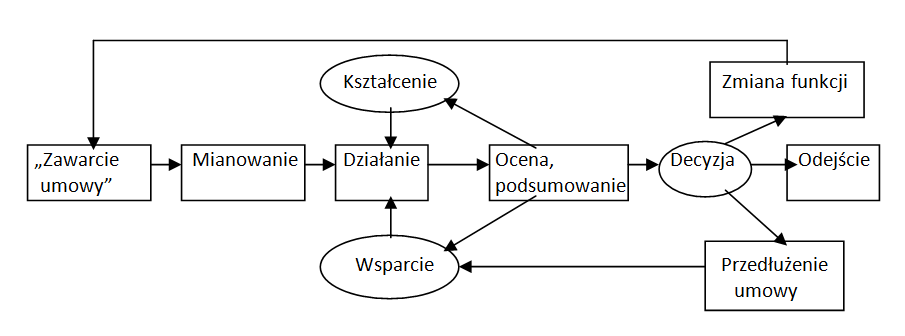 10/1’30praca z kartkami do uzupełniania Indywidualne ścieżki rozwoju . Motywowanie2/1’32Wsparcie drużynowych – najważniejszej kadry ZHP i drabina wsparcia5/1’37SAMOKSZTAŁCENIE I PRACA NAD SOBĄ – stopnie harc.  i instru. Książki i media harcerskie  1/1’38Ewaluacja – opracowana do dokumentu2/1’40Kształcenie Kadry w ZHP- kto się tym zajmuje
- jakie kompetencje kształcenia mają poszczególne poziomy organizacyjne ZHP – Hufiec , choragiw, GK- Jakie Zespoły odpowiadają za kształcenia i jaie warunki muszą spełniaćpraca z tekstem w grupach  Załącznik 8OKK – wymagania i uprawnienia praca z tekstem  w grupach
załącznik 9zdobywanie wiedzyrozwijanie umiejętności nabywanie doświadczeńkształtowanie postaw i wartościmotywowaniepowszechnym ciągłym celowym pozyskiwanie kadrykształcenie kadrypełnienie funkcji i praca przełożonego z kadrąsamokształcenie i praca nad sobąKształcenieZmiana funkcjiZawarcie umowy	Mianowanie	Działanie	Ocena, podsumowanieDecyzja	OdejściePrzedłużenie umowy	Zmiana funkcji Wsparcie